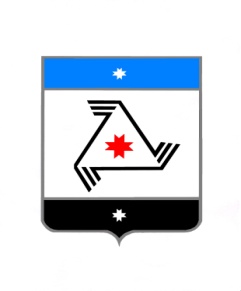                                                                                                Проект
                                     Р Е Ш Е Н И Е                                           Совет депутатовмуниципального образования «Балезинский район»»«Балезино ёрос» муниципал кылдытэтысь депутат КенешО бюджете муниципального образования «Балезинский район» на 2019 год и на плановый период 2020 и 2021 годов Статья 1.  Основные характеристики бюджета муниципального образования «Балезинский район» на 2019 год и на плановый период 2020 и 2021 годов  1. Утвердить основные характеристики бюджета муниципального образования «Балезинский район» на 2019 год:1) прогнозируемый общий объем доходов бюджета муниципального образования «Балезинский район» согласно классификации доходов бюджетов Российской Федерации в сумме 840 615 100 рублей, в том числе объем безвозмездных поступлений в сумме 566 156 100 рублей,  из них объем межбюджетных трансфертов, получаемых из бюджетов бюджетной системы Российской Федерации, в сумме 566 156 100 рублей согласно приложению 1 к настоящему Решению;2) общий объем расходов бюджета муниципального образования «Балезинский район» в сумме  840 615 100 рублей;3) верхний предел муниципального долга муниципального образования «Балезинский район» на 1 января 2020 года в сумме 70 869 100 рублей, в том числе верхний предел долга по муниципальным гарантиям муниципального образования «Балезинский район» в сумме 0,0 рублей;4) предельный объем муниципального долга муниципального образования «Балезинский район» в сумме 137 229 500 рублей.2. Утвердить основные характеристики бюджета муниципального образования «Балезинский район» на 2020 и 2021 год:1) прогнозируемый общий объем доходов бюджета муниципального образования «Балезинский район» на 2020 год в сумме 853 762 000 рублей, в том числе объем безвозмездных поступлений в сумме 565 207 000 рублей, из них объем межбюджетных трансфертов, получаемых из бюджетов бюджетной системы Российской Федерации, в сумме 565 207 000 рублей, и на 2021 год в сумме 871 041 400 рублей, в том числе объем безвозмездных поступлений в сумме 565 316 400 рублей, из них объем межбюджетных трансфертов, получаемых из бюджетов бюджетной системы Российской Федерации, в сумме 565 316 400 рублей;2) общий объем расходов бюджета муниципального образования «Балезинский район» на 2020 год в сумме 853 762 000 рублей, в том числе условно утвержденные расходы в сумме 8 900 000 рублей, и на 2021 год в сумме 871 041 400 рублей, в том числе условно утвержденные расходы в сумме 18 576 600 рублей;3) верхний предел муниципального долга муниципального образования «Балезинский район» на 1 января 2021 года в сумме 69 269 100 рублей, в том числе верхний предел долга по муниципальным гарантиям муниципального образования «Балезинский район» в сумме 0,0 рублей, и на 1 января 2022 года в сумме 67 590 800 рублей, в том числе верхний предел долга по муниципальным гарантиям муниципального образования «Балезинский район» в сумме 0,0 рублей;4) предельный объем муниципального долга муниципального образования «Балезинский район» на 2020 год в сумме 144 277 500 рублей и на 2021 год в сумме 152 862 500 рублей;3. Утвердить источники внутреннего финансирования дефицита бюджета муниципального образования «Балезинский район» на 2019 год и на плановый период 2020 и 2021 годов согласно приложению 2 к настоящему Решению. Статья 2. Нормативы распределения доходов между бюджетами сельских поселений Балезинского района  на 2019 год и на плановый период 2020 и 2021 годов В соответствии с пунктом 2 статьи 184.1 Бюджетного кодекса Российской Федерации утвердить нормативы распределения доходов между бюджетами сельских поселений Балезинского района на 2019 год и на плановый период 2020 и 2021 годов согласно приложению 3 к настоящему Решению.Статья 3. Главные администраторы доходов бюджета муниципального образования «Балезинский район» и главные администраторы источников финансирования дефицита бюджета муниципального образования «Балезинский район»1. Утвердить перечень главных администраторов доходов бюджета муниципального образования «Балезинский район» согласно приложению 4 к настоящему Решению.2. Утвердить перечень главных администраторов источников финансирования дефицита бюджета муниципального образования «Балезинский район» согласно приложению 5 к настоящему Решению.3. В случае изменения состава и (или) функций главных администраторов доходов бюджета муниципального образования «Балезинский район» или главных администраторов источников финансирования дефицита бюджета муниципального образования «Балезинский район», а также изменения принципов назначения и присвоения, структуры кодов классификации доходов бюджетов Российской Федерации и классификации источников финансирования дефицитов бюджетов внесение изменений в перечень главных администраторов доходов бюджета муниципального образования «Балезинский район» и перечень главных администраторов источников финансирования дефицита бюджета муниципального образования «Балезинский район», а также в состав закрепленных за ними кодов классификации доходов бюджетов Российской Федерации или классификации источников финансирования дефицитов бюджетов осуществляется правовым актом Управления финансов Администрации муниципального образования «Балезинский район» без внесения изменений в настоящее Решение.Статья 4.   Бюджетные ассигнования  бюджета муниципального образования «Балезинский район» на 2019 год и на плановый период 2020 и 2021 годов 1. Утвердить ведомственную структуру расходов бюджета муниципального образования «Балезинский район» на 2019 год и на плановый период 2020 и 2021 годов согласно приложению 6 к настоящему Решению.2. Утвердить распределение бюджетных ассигнований  по целевым статьям (муниципальным программам и непрограммным направлениям деятельности), группам (группам и подгруппам) видов расходов классификации расходов бюджета муниципального образования «Балезинский район» на 2019 год и на плановый период 2020 и 2021 годов согласно приложению 7 к настоящему Решению.3. Утвердить распределение бюджетных ассигнований по разделам, подразделам, целевым статьям (муниципальным программам и непрограммным направлениям деятельности), группам (группам и подгруппам) видов расходов классификации расходов бюджета муниципального образования «Балезинский район» на 2019 год и на плановый период 2020 и 2021 годов согласно приложению 8 к настоящему Решению.4. Субсидии юридическим лицам (за исключением субсидий муниципальным учреждениям муниципального образования «Балезинский район»), индивидуальным предпринимателям, физическим лицам; субсидии (кроме субсидий на осуществление капитальных вложений в объекты капитального строительства собственности муниципального образования «Балезинский район» или приобретение объектов  недвижимого имущества в собственность муниципального образования «Балезинский район») некоммерческим организациям, не являющимся казенными учреждениями; субсидии на осуществление капитальных вложений в объекты капитального строительства собственности муниципального образования «Балезинский район» и приобретение объектов недвижимого имущества в собственность муниципального образования «Балезинский район»; бюджетные инвестиции в объекты собственности муниципального образования «Балезинский район» предоставляются в порядке, установленном Администрацией муниципального образования «Балезинский район».Иные межбюджетные трансферты бюджетам муниципальных образований в Балезинском районе, предусмотренные настоящим Решением, предоставляются в порядке, установленном Советом депутатов муниципального образования «Балезинский район». Статья 5 Бюджетные ассигнования бюджета муниципального образования «Балезинский район» на исполнение публичных нормативных обязательств в 2019 году и плановом периоде 2020 и 2021 годов 1. Утвердить общий объем бюджетных ассигнований, направляемых на исполнение публичных нормативных обязательств муниципального образования «Балезинский район», в 2019 году и плановом периоде 2020 и 2021 годов в сумме 10 270 000 рублей ежегодно. 2. Утвердить распределение бюджетных ассигнований, направляемых на исполнение публичных нормативных обязательств муниципального образования «Балезинский район», на 2019 год и на плановый период 2020 и 2021 годов согласно приложению 9 к настоящему Решению.Статья 6. Особенности использования бюджетных ассигнований на обеспечение деятельности органов местного самоуправления муниципального образования «Балезинский район» и казенных учреждений муниципального образования «Балезинский район»1. Администрация муниципального образования «Балезинский район» не вправе принимать в 2019 году решения, приводящие к увеличению численности муниципальных служащих муниципального образования «Балезинский район» и работников казенных учреждений муниципального образования «Балезинский район», за исключением случаев принятия Администрацией муниципального образования «Балезинский район» решений об изменении типа муниципальных учреждений муниципального образования «Балезинский район». Органы местного самоуправления муниципального образования «Балезинский район», осуществляющие функции и полномочия учредителей бюджетных и автономных учреждений муниципального образования «Балезинский район», не вправе принимать в 2019 году решения, приводящие к увеличению численности работников указанных учреждений.    2. Рекомендовать органам местного самоуправления поселений Балезинского района не принимать в 2019 году решения, приводящие к увеличению численности муниципальных служащих. Статья 7. Особенности использования средств, получаемых органами местного самоуправления муниципального образования «Балезинский район»,  муниципальными учреждениями муниципального образования «Балезинский район»1. Установить, что безвозмездные поступления от физических и юридических лиц, в том числе добровольные пожертвования, органам местного самоуправления муниципального образования «Балезинский район», казенным учреждениям муниципального образования «Балезинский район», в том числе их остатки, не использованные на 1 января 2019 года,  направляются в 2019 году на увеличение расходов соответствующего органа местного самоуправления муниципального образования «Балезинский район», казенного учреждения муниципального образования «Балезинский район» с внесением изменений в сводную бюджетную роспись по предложению главных распорядителей средств бюджета муниципального образования «Балезинский район» без внесения изменений в настоящее Решение.    2. При создании казенного учреждения муниципального образования «Балезинский район» путем изменения типа существующего бюджетного или автономного учреждения муниципального образования «Балезинский район» остатки средств от оказания бюджетным учреждением муниципального образования «Балезинский район» платных услуг и осуществления иной приносящей доход деятельности или прибыли автономного учреждения после налогообложения, безвозмездные поступления от физических и юридических лиц, в том числе добровольные пожертвования, на момент изменения типа учреждения подлежат перечислению в доход бюджета муниципального образования «Балезинский район».    3. Установить, что средства в объеме остатков субсидий, представленных в 2018 году бюджетным и автономным учреждениям муниципального образования «Балезинский район» на финансовое обеспечение выполнения муниципальных заданий на оказание муниципальных услуг (выполнение работ), образовавшихся в связи с недостижением бюджетными и автономными учреждениями муниципального образования «Балезинский район» установленных муниципальным заданием показателей, характеризующих объем муниципальных услуг (работ), подлежат в установленном Администрацией муниципального образования «Балезинский район» порядке возврату в бюджет муниципального образования «Балезинский район».     4. Установить, что не использованные в 2018 году остатки средств, предоставленных бюджетным и автономным учреждениям муниципального образования «Балезинский район» из бюджета муниципального образования «Балезинский район» в соответствии с абзацем вторым пункта 1 статьи 78.1 и пунктом 1 статьи 78.2 Бюджетного кодекса Российской Федерации, и в отношении которых соответствующими органами местного самоуправления муниципального образования «Балезинский район», осуществляющими функции и полномочия учредителя указанных учреждений, наличие потребности в направлении их на те же цели в 2019 году не подтверждено в установленном порядке, подлежат взысканию в бюджет муниципального образования «Балезинский район» в порядке, утвержденном Управлением финансов Администрации муниципального образования «Балезинский район», с учетом общих требований, установленных Министерством финансов Удмуртской Республики и Министерством финансов Российской Федерации. 5. Установить, что расходы бюджетных и автономных учреждений муниципального образования «Балезинский район», источником финансового обеспечения которых являются средства, полученные ими в соответствие с абзацем первым пункта 1 статьи 78.1 Бюджетного кодекса Российской Федерации, учитываемые на лицевых счетах, открытых им в Управлении финансов Администрации муниципального образования «Балезинский район», осуществляются с предоставлением указанными учреждениями в Управление финансов Администрации муниципального образования «Балезинский район» документов, подтверждающих возникновение денежных обязательств при осуществлении операций по расходам на выполнение текущего и (или) капитального ремонта зданий и сооружений и расходам на приобретение оборудования в порядке, установленном Управлением финансов Администрации муниципального образования «Балезинский район».             Статья 8. Бюджетные ассигнования дорожного фонда муниципального образования «Балезинский район»1. Утвердить объем бюджетных ассигнований дорожного фонда муниципального образования «Балезинский район» на 2019 год в сумме 17 036 000 рублей, на 2020 год в сумме 17 690 000 рублей, на 2021 год в сумме 17 690 000 рублей.2. Утвердить распределение бюджетных ассигнований дорожного фонда муниципального образования «Балезинский район» на 2019 год согласно приложению 10 к настоящему Решению.   Статья 9. Субсидии из бюджета муниципального образования «Балезинский район» юридическим лицам, индивидуальным предпринимателям, физическим лицам 1. Установить, что в соответствии со статьей 78 и пунктом 2 статьи 78.1 Бюджетного кодекса Российской Федерации главными распорядителями средств бюджета муниципального образования «Балезинский район» в пределах предусмотренных настоящим Решением бюджетных ассигнований могут предоставляться:1) субсидии юридическим лицам (за исключением муниципальных учреждений муниципального образования «Балезинский район»), индивидуальным предпринимателям, физическим лицам – производителям товаров, работ, услуг в целях возмещения недополученных доходов и (или) финансового обеспечения  (возмещения) затрат в связи с производством (реализацией) товаров (за исключением подакцизных товаров, кроме автомобилей легковых и мотоциклов, винодельческих продуктов, произведенных из выращенного на территории Российской Федерации винограда), выполнением работ, оказанием услуг;2) субсидии некоммерческим организациям, не являющимся муниципальными учреждениями муниципального образования «Балезинский район».2. Субсидии, указанные в части 1 настоящей статьи, предоставляются в соответствии с договором (соглашением), заключаемым между главным распорядителем средств бюджета муниципального образования «Балезинский район» с одной стороны, и юридическими лицами, индивидуальными предпринимателями, физическими лицами – производителями товаров, работ, услуг или некоммерческими организациями, не являющими муниципальными учреждениями муниципального образования «Балезинский район»,  с другой стороны.Статья 10. Муниципальные заимствования  муниципального образования «Балезинский район»  1. Утвердить Программу муниципальных заимствований муниципального образования «Балезинский район» на 2019 год и на плановый  период 2020 и 2021 годов согласно приложению 11 к настоящему Решению.2. Утвердить объем расходов на обслуживание муниципального долга муниципального образования «Балезинский район» на 2019 год в сумме       460 800 рублей, на 2020 год в сумме 70 900 рублей, на 2021 год в сумме       69 300 рублей.  Статья 11. Предоставление муниципальных гарантий муниципального образования «Балезинский район»1. Утвердить Программу муниципальных гарантий муниципального образования «Балезинский район» на 2019 год и на плановый период 2020 и 2021 годов согласно приложению 12 к настоящему Решению. 2. Предоставление муниципальных гарантий муниципального образования «Балезинский район» осуществляется при условии предоставления принципалом ликвидного обеспечения исполнения обязательств по удовлетворению регрессного требования к принципалу в размере не менее 100 процентов от суммы предоставляемой муниципальной гарантии муниципального образования «Балезинский район».  Статья 12. Порядок заключения и оплаты органами местного самоуправления муниципального образования «Балезинский район», муниципальными учреждениями муниципального образования «Балезинский район» муниципальных контрактов, договоров (соглашений), исполнение которых осуществляется за счет средств бюджета муниципального образования «Балезинский район»1. Установить, что заключение и оплата органами местного самоуправления муниципального образования «Балезинский район», казенными учреждениями муниципального образования «Балезинский район», бюджетными и автономными учреждениями муниципального образования «Балезинский район», которым в установленном законодательством Российской Федерации порядке переданы полномочия муниципальных заказчиков, муниципальных контрактов, договоров (соглашений), исполнение которых осуществляется за счет средств бюджета муниципального образования «Балезинский район», производятся в пределах доведенных им по кодам классификации расходов бюджета муниципального образования «Балезинский район» лимитов бюджетных обязательств с учетом ранее принятых и неисполненных обязательств.2. Установить, что в соответствии с решениями Администрации муниципального образования «Балезинский район» допускается заключение муниципальных контрактов, обуславливающих возникновение расходных обязательств муниципального образования «Балезинский район» на период, превышающий срок действия утвержденных лимитов бюджетных обязательств.  3. Обязательства, вытекающие из муниципальных контрактов, исполнение которых осуществляется за счет средств бюджета муниципального образования «Балезинский район», принятые органами местного самоуправления муниципального образования «Балезинский район», казенными учреждениями муниципального образования «Балезинский район» сверх доведенных им лимитов бюджетных обязательств, не подлежат оплате за счет средств бюджета муниципального образования «Балезинский район».4. Не подлежат оплате обязательства муниципального образования «Балезинский район», принятые органами местного самоуправления муниципального образования «Балезинский район», казенными учреждениями муниципального образования «Балезинский район», вытекающие из  муниципальных контрактов, сведения по которым не включены в установленном Правительством Российской Федерации порядке в реестр муниципальных контрактов, заключенных от имени муниципального образования «Балезинский район».5. Установить, что орган местного самоуправления муниципального образования «Балезинский район», казенное учреждение муниципального образования «Балезинский район» при заключении муниципальных контрактов на поставку товаров, выполнение работ, оказание услуг вправе предусматривать авансовые платежи:1) в размере до 100 процентов цены муниципального контракта - по муниципальным контрактам поставки технически сложного оборудования (по заключению соответствующего главного распорядителя средств бюджета муниципального образования «Балезинский район»), о приобретении объектов недвижимого имущества в собственность муниципального образования «Балезинский район», о предоставлении услуг связи, о подписке на печатные издания и их приобретении, об оказании услуг по профессиональной переподготовке и повышению квалификации работников, о приобретении горюче-смазочных материалов, авиа- и железнодорожных билетов, билетов для проезда городским и пригородным транспортом, путевок на санаторно-курортное лечение, специальное лечение, об оказании услуг на проведение мероприятий по организации отдыха, оздоровления  и занятости детей, подростков и молодежи, об оказании услуг обязательного страхования гражданской ответственности владельцев транспортных средств, по подготовке кадров по программам высшего образования, а также при осуществлении закупки товара, работы или услуги на сумму не превышающую ста тысяч рублей;2) в размере до 50 процентов цены муниципального контракта (договора) – по муниципальным контрактам (договорам), заключенным на период, не превышающий срок действия утвержденных лимитов бюджетных обязательств, на выполнение работ, оказание услуг по содержанию, ремонту, капитальному ремонту, реконструкции и строительству автомобильных дорог; 3) в размере 30 процентов цены муниципального контракта - по остальным муниципальным контрактам, если иное не предусмотрено законодательством Российской Федерации и законодательством Удмуртской Республики.6.Установить, что последующая оплата денежных обязательств, возникающих по муниципальным контрактам, указанных в пунктах 2 и 3 части 5 настоящей статьи, осуществляется после подтверждения поставки товаров, выполнения работ, оказания услуг, предусмотренных указанными муниципальными контрактами (их этапами), с учетом ранее произведенных платежей.7. Установить, что действие части 5 настоящей статьи распространяется на бюджетные и автономные учреждения муниципального образования «Балезинский район».Статья 13. Учет бюджетных обязательств, принятых получателями средств бюджета муниципального образования «Балезинский район»Установить, что в 2019 году бюджетные обязательства, принимаемые получателями средств бюджета муниципального образования «Балезинский район» в соответствии с муниципальными контрактами (контрактами, договорами), соглашениями, заключенными с  юридическими лицами, индивидуальными предпринимателями и физическим лицами, или в соответствии с федеральными законами, законами Удмуртской Республики, нормативными правовыми актами муниципального образования «Балезинский район», иными нормативными правовыми актами, подлежат учету в Управлении финансов Администрации муниципального образования «Балезинский район» по всем кодам бюджетной классификации Российской Федерации в порядке, установленном Управлением финансов Администрации муниципального образования «Балезинский район».Статья 14. Часть прибыли муниципальных унитарных предприятий муниципального образования «Балезинский район», подлежащей перечислению в бюджет муниципального образования «Балезинский район» Установить часть прибыли муниципальных унитарных предприятий муниципального образования «Балезинский район», оставшуюся после уплаты налогов и иных обязательных платежей, подлежащую перечислению в бюджет муниципального образования «Балезинский район», в размере 50 процентов.Статья 15. Порядок использования бюджетных ассигнований в случае недополучения в бюджет муниципального образования «Балезинский район» доходов и средств из источников внутреннего финансирования дефицита бюджета муниципального образования «Балезинский район»Установить, что в случае недополучения в бюджет муниципального образования «Балезинский район» доходов, утвержденных статьей 1 настоящего Решения, а также средств из источников внутреннего финансирования дефицита бюджета муниципального образования «Балезинский район» бюджетные ассигнования в первоочередном порядке  последовательно направляются на выплату заработной платы работникам организаций бюджетной сферы, на обеспечение гарантированных государством мер социальной поддержки населения и социальных выплат населению муниципального образования «Балезинский район», на финансирование расходов на погашение и (или) обслуживание муниципального долга муниципального образования «Балезинский район».Статья 16. Фонд финансовой поддержки поселений муниципального образования «Балезинский район» на 2019 год и на плановый период 2020 и 2021 годов1. Утвердить объем дотаций из Фонда финансовой поддержки поселений муниципального образования «Балезинский район» на 2019 год в сумме  6 123 300 рублей, на 2020 год в сумме 6 346 200 рублей и на 2021 год в сумме 6 580 900 рублей. 2. Утвердить распределение дотаций на выравнивание бюджетной обеспеченности поселений муниципального образования «Балезинский район» из Фонда финансовой поддержки поселений муниципального образования «Балезинский район» на 2019 год и на плановый период 2020 и 2021 годов согласно приложению 13 к настоящему Решению.3. Установить критерий выравнивания расчетной бюджетной обеспеченности поселений в Балезинском районе – 1.31308.Статья 17. Иные межбюджетные трансферты, предоставляемые из бюджета муниципального образования «Балезинский район» бюджетам поселений в муниципальном образовании «Балезинский район».1. Утвердить объем бюджетных ассигнований иных межбюджетных трансфертов из бюджета муниципального образования «Балезинский район» бюджетам поселений в муниципальном образовании «Балезинский район», за исключением межбюджетных  трансфертов, передаваемых бюджетам сельских поселений из бюджетов муниципальных районов на осуществление части полномочий по решению вопросов местного значения в соответствии с заключенными соглашениями,  на 2019 год в сумме 12 198 200 рублей, на 2020 год – 12 688 800 рублей и на 2021 год в сумме 12 952 800 рублей. 2. Утвердить в составе иных межбюджетных трансфертов бюджетам поселений в Балезинском районе дотации на поддержку мер по обеспечению сбалансированности бюджетов поселений в Балезинском районе на 2019 год в сумме 11 520 200 рублей, на 2020 год – 12 010 800 рублей и на 2021 год в сумме 12 274 800 рублей.   3. Утвердить распределение дотаций на сбалансированность бюджетов поселений в Балезинском районе на 2019 год и на плановый период 2020 и 2021 годов согласно приложению 14 к настоящему Решению.     4. Распределение иных межбюджетных трансфертов, за исключением дотации на сбалансированность бюджетов поселений в Балезинском районе, осуществляется Администрацией муниципального образования «Балезинский район» в течение финансового года. Статья 18. Распределение субвенций на осуществление полномочий по первичному воинскому учету, на территориях, где отсутствуют военные комиссариаты Утвердить распределение субвенций на  осуществление полномочий по первичному воинскому учету, на территориях, где отсутствуют военные комиссариаты на 2019 год в сумме 2 355 300 рублей, на 2020 год в сумме 2 355 300 рублей и на 2021 год в сумме 2 355 300 рублей согласно приложению 15 к настоящему Решению.Статья 19. Реструктуризация задолженности по долговым обязательствам муниципального образования «Балезинский район» перед бюджетом Удмуртской Республики 1. Установить, что в 2019 году Администрация  муниципального образования «Балезинский район» осуществляет мероприятия по реструктуризации задолженности бюджета муниципального образования «Балезинский район» перед бюджетом Удмуртской Республики по бюджетным кредитам, выданным из бюджета Удмуртской Республики в 2009 году на покрытие временных кассовых разрывов, в 2013, 2014 и 2015 годах на частичное погашение дефицита бюджета муниципального образования «Балезинский район». 2. Установить, что в 2019 году Администрация  муниципального образования «Балезинский район» вправе принять решение о проведении мероприятий по реструктуризации задолженности по долговым обязательствам муниципального образования «Балезинский район» перед бюджетом Удмуртской Республики в соответствии с законодательством Удмуртской Республики.Статья 20. Списание задолженности юридических и физических лиц перед бюджетом муниципального образования «Балезинский район»Установить, что в 2019 году в порядке и на условиях, установленных Администрацией муниципального образования «Балезинский район», осуществляется списание задолженности юридических и физических лиц перед бюджетом муниципального образования «Балезинский район» по бюджетным средствам, предоставленным на возвратной основе, процентам за пользование ими, пеням и штрафам.Статья 21. Особенности исполнения бюджета муниципального образования «Балезинский район»1.  Установить, что в соответствии с пунктом 3 статьи 217 Бюджетного кодекса Российской Федерации основанием для внесения в 2019 году изменений в показатели сводной бюджетной росписи бюджета муниципального образования «Балезинский район» является распределение зарезервированных в составе утвержденных статьей 4 настоящего Решения:1)  бюджетных ассигнований в объеме  до 60 000 рублей, предусмотренных по подразделу «Резервные фонды» раздела «Общегосударственные вопросы» классификации расходов бюджета на финансирование расходов, предусмотренных Положением о резервном фонде Администрации муниципального образования «Балезинский район»;2) бюджетных ассигнований в объеме до 2 160 500 рублей, предусмотренных по подразделу «Другие общегосударственные вопросы» раздела «Общегосударственные вопросы» классификации расходов бюджета, предусмотренных на повышение заработной платы по решению Администрации муниципального образования «Балезинский район».2. Установить, что в соответствии с пунктом 8 статьи 217 Бюджетного кодекса Российской Федерации дополнительными основаниями для внесения в 2019 году изменений в показатели сводной бюджетной росписи бюджета  муниципального образования «Балезинский район», связанными с особенностями исполнения бюджета муниципального образования «Балезинский район» и (или) перераспределения бюджетных ассигнований между главными распорядителями средств бюджета муниципального образования «Балезинский район», являются:1)  перераспределение бюджетных ассигнований между группами (подгруппами, элементами) вида расходов классификации расходов бюджетов бюджетной системы Российской Федерации в пределах общего объема бюджетных ассигнований, предусмотренных главному распорядителю средств бюджета  муниципального образования «Балезинский район» по соответствующей целевой статье расходов классификации расходов бюджетов бюджетной системы Российской Федерации (за исключением случаев, установленных настоящим Решением и принимаемыми в соответствии с ним нормативными правовыми актами Администрации муниципального образования «Балезинский район»);2) приведение кодов бюджетной классификации расходов бюджета муниципального образования «Балезинский район» и источников внутреннего финансирования дефицита бюджета муниципального образования «Балезинский район» в соответствии с законодательством Российской Федерации;3) уточнение источников внутреннего финансирования дефицита бюджета муниципального образования «Балезинский район»  в случае осуществления выплат на погашение долговых обязательств муниципального образования «Балезинский район» и (или) перераспределения бюджетных ассигнований между видами источников внутреннего финансирования дефицита бюджета муниципального образования «Балезинский район» в пределах общего объема бюджетных ассигнований по источникам внутреннего финансирования дефицита бюджета муниципального образования «Балезинский район»;4) перераспределение бюджетных ассигнований между разделами, подразделами, целевыми статьями, видами расходов классификации расходов бюджетов бюджетной системы Российской Федерации при принятии Управлением финансов Администрации муниципального образования «Балезинский район» в соответствии с Бюджетным кодексом Российской Федерации решений о сокращении предоставления межбюджетных трансфертов бюджетам муниципальных образований в Балезинском районе из бюджета муниципального образования «Балезинский район»;5) перераспределение бюджетных ассигнований на сумму средств, необходимых для выполнения условий софинансирования, установленных для получения межбюджетных трансфертов, предоставляемых бюджету муниципального образования «Балезинский район» из федерального бюджета и бюджета Удмуртской Республики в форме субсидий и иных межбюджетных трансфертов, в пределах объема бюджетных ассигнований, предусмотренных главному распорядителю средств бюджета муниципального образования «Балезинский район»;6) перераспределение бюджетных ассигнований между разделами, подразделами, целевыми статьями, группами и подгруппами видов расходов классификации расходов бюджетов бюджетной системы Российской Федерации в пределах общего объема бюджетных ассигнований, предусмотренных главному распорядителю средств бюджета муниципального образования «Балезинский район», в целях необходимости осуществления уплаты штрафов (пеней), налогов (сборов) в бюджеты бюджетной системы Российской Федерации, оплаты судебных издержек, выплат, связанных с исполнением судебных актов, предусматривающих обращение взыскания на средства бюджета муниципального образования «Балезинский район»;7) перераспределение бюджетных ассигнований между разделами, подразделами, целевыми статьями, группами и подгруппами видов расходов классификации расходов бюджетов бюджетной системы Российской Федерации  в пределах объема бюджетных ассигнований на предоставление бюджетным и автономным учреждениям субсидий на финансовое обеспечение выполнения муниципального задания на оказание муниципальных услуг (выполнение работ) и субсидий на иные цели, предусмотренных главному распорядителю средств бюджета муниципального образования «Балезинский район, в том числе в связи с изменением объема муниципального задания;8) перераспределение бюджетных ассигнований между разделами, подразделами, целевыми статьями, группами и подгруппами видов расходов классификации расходов бюджетов бюджетной системы Российской Федерации  в пределах объема бюджетных ассигнований, предусмотренных главному распорядителю средств бюджета муниципального образования «Балезинский район», в случае изменения типа муниципальных учреждений или создания новых муниципальных учреждений муниципального образования «Балезинский район», в отношений которых указанные главные распорядители средств бюджета муниципального образования «Балезинский район» осуществляют функции и полномочия учредителя;9) перераспределение бюджетных ассигнований в пределах бюджетных ассигнований, предусмотренных главному распорядителю средств бюджета муниципального образования «Балезинский район» на реализацию муниципальной программы муниципального образования «Балезинский район» в случае уточнения мероприятий муниципальной программы муниципального образования Балезинский район» и изменения целевой статьи в части направления расходов.    2. Установить, что не использованные по стоянию на 1 января 2019 года остатки межбюджетных трансфертов, предоставляемых из бюджета муниципального образования «Балезинский район» бюджетам сельских поселений в Балезинском районе, имеющих целевое назначение, подлежат возврату в доход бюджета муниципального образования «Балезинский район» в течение первых пятнадцати рабочих дней 2019 года.В соответствии с решением главного администратора средств бюджета муниципального образования «Балезинский район» о наличии потребности в межбюджетных трансфертах, имеющих целевое назначение, не использованных в отчетном финансовом году, средства в объеме, не превышающем остатка указанных межбюджетных трансфертов, могут быть возвращены в 2019 году в доход бюджета, которому они были ранее предоставлены, для финансового обеспечения расходов бюджета, соответствующих целям предоставления указанных межбюджетных трансфертов.                      Статья 22. Особенности осуществления закупок товаров, работ, услуг в муниципальном образовании «Балезинский район1. Установить, что при осуществлении закупок в соответствии с Федеральным законом  от 5 апреля 2013 года № 44-ФЗ «О контрактной системе в сфере закупок товаров, работ, услуг для обеспечения государственных и муниципальных нужд», Федеральным законом от 18 июля 2011 года № 223-ФЗ «О закупках товаров, работ, услуг отдельными видами юридеческих лиц» заказчики используют функционал подсистемы «Управление в сфере закупок товаров, работ, услуг для государственных нужд Удмуртской Республики» государственной   информационной системы «Автоматизированная информационная система управления бюджетным процессом Удмуртской Республики» в порядке, установленном Правительством Удмуртской Республики.2. Рекомендовать органам местного самоуправления в Балезинском районе при осуществлении закупок для муниципальных нужд использовать функционал, указанный в части 1 настоящей статьи.Статья 21. Вступление в силу настоящего РешенияНастоящее решение вступает в силу с 1 января 2019 года.Председатель Совета депутатов                                                Н.В.БабинцевПроект Решения вносит:Глава муниципального образования                                      Ю.В.Новойдарский            Согласовано:Зам.главы Администрации                                                         И.П.Черепанова                        Начальник правового отдела                                                      Г.А.КасимоваРуководитель аппарата                                                                Е.В.Ушков  